Об утверждении порядка и методики планирования бюджетных ассигнований при составлении проекта бюджета Котласского муниципального округа Архангельской области на очередной финансовый год и на плановый периодВ соответствии с пунктом 1 статьи 174.2 Бюджетного кодекса Российской Федерации, руководствуясь подпунктом 16 пункта 1 статьи 7 Положения о бюджетном процессе в Котласском муниципальном округе Архангельской области, утвержденного решением Собрания депутатов Котласского муниципального округа Архангельской области от 28 июля 2023 года № 147, 
Положением о Финансовом управлении администрации Котласского муниципального округа Архангельской области, утвержденного решением Собрания депутатов Котласского муниципального округа Архангельской области от 25 ноября 2022 года № 32:1. Утвердить прилагаемый порядок и методику планирования бюджетных ассигнований при составлении проекта бюджета Котласского муниципального округа Архангельской области на очередной финансовый год и на плановый период.2.  Настоящее постановление вступает в силу со дня его принятия и подлежит размещению на официальном сайте Котласского муниципального округа Архангельской области в информационно-телекоммуникационной сети «Интернет».Порядок и методикапланирования бюджетных ассигнований при составлении проекта бюджета Котласского муниципального округа Архангельской области на очередной финансовый год и на плановый периодI. Общие положения1. Настоящий Порядок и методика планирования бюджетных ассигнований при составлении проекта бюджета Котласского муниципального округа Архангельской области на очередной финансовый год и на плановый период (далее - Порядок) разработан в соответствии с пунктом 1 статьи 174.2  Бюджетного кодекса Российской Федерации (далее - БК РФ), Положением о бюджетном процессе в Котласском муниципальном округе Архангельской области, утвержденным решением Собрания депутатов Котласского муниципального округа Архангельской области от                28 июля 2023 года № 147, Положением о Финансовом управлении администрации Котласского муниципального округа Архангельской области, утвержденного решением Собрания депутатов Котласского муниципального округа Архангельской области от 25 ноября 2022 года № 32,  и определяет порядок и методику планирования бюджетных ассигнований при составлении проекта бюджета Котласского муниципального округа Архангельской области  на очередной финансовый год и на плановый период (далее – проект бюджета округа, Котласский муниципальный округ).2. Планирование бюджетных ассигнований проекта бюджета округа (далее - бюджетные ассигнования) осуществляется Финансовым управлением администрации Котласского муниципального округа Архангельской области (далее – Финансовое управление) и главными распорядителями средств бюджета округа (далее - главные распорядители) в сроки, установленные Графиком разработки проекта бюджета Котласского муниципального округа Архангельской области на очередной финансовый год и на плановый период, утвержденным нормативно-правовым актом администрации Котласского муниципального округа Архангельской области.3. Методическое руководство составления проекта бюджета округа осуществляет Финансовое управление.Главные распорядители при планировании бюджетных ассигнований взаимодействуют с ответственными исполнителями муниципальных программ Котласского муниципального округа.II. Порядок планирования бюджетных ассигнований при составлении проекта бюджета округа4. Планирование бюджетных ассигнований осуществляется раздельно по бюджетным ассигнованиям на исполнение действующих и принимаемых расходных обязательств Котласского муниципального округа 
(далее - расходные обязательства) в соответствии со сценарными условиями для расчета расходов бюджета округа на очередной финансовый год и на плановый период (далее - сценарные условия).Планирование бюджетных ассигнований на исполнение принимаемых обязательств Котласского муниципального округа осуществляется с учетом действующих и неисполненных обязательств при первоочередном планировании бюджетных ассигнований на исполнение действующих обязательств Котласского муниципального округа.5. При планировании бюджетных ассигнований Финансовое управление разрабатывает и направляет главным распорядителям:- сценарные условия;- письма, разъяснения, методические указания по отдельным вопросам составления проекта бюджета округа (при необходимости).6. При планировании бюджетных ассигнований главные распорядители руководствуются сценарными условиями и направляют в Финансовое управление:а) исходные данные для расчета потребности средств бюджета округа, установленные Графиком разработки проекта бюджета Котласского муниципального округа Архангельской области на очередной финансовый год и на плановый период, утвержденным нормативно-правовым актом администрации Котласского муниципального округа Архангельской области;б) при наличии дополнительной потребности - обоснования включения расходов в проект бюджета округа в виде пояснительной записки с подтверждающими документами;в) перечень объектов незавершенного строительства, финансируемых полностью или частично за счет средств бюджета Котласского муниципального округа в текущем году и предлагаемых к финансированию полностью или частично за счет средств бюджета округа в очередном финансовом году и в плановом периоде;г) иные документы (при необходимости).7. Финансовое управление рассматривает расчеты бюджетных ассигнований по сценарным условиям и дополнительной потребности в бюджетных ассигнованиях, документы и материалы, представленные в соответствии с пунктом 6 Порядка, и осуществляет возврат их на доработку при отсутствии правовых оснований для планирования бюджетных ассигнований, недостаточной обоснованности представленных расчетов и (или) при наличии иных замечаний.В случае необходимости более подробной проработки представленных расчетов потребности средств бюджета округа Финансовое управление организует совещания с главными распорядителями. Финансовое управление вправе запрашивать у главных распорядителей дополнительную информацию, необходимую для формирования бюджета округа на очередной финансовый год и на плановый период.Главные распорядители обеспечивают уточнение бюджетных данных и представление уточненных документов, в случае их возврата на доработку Финансовым управление в течение двух рабочих дней.8. Финансовое управление формирует предельные объемы бюджетных ассигнований на очередной финансовый год и плановый период (далее - предельные объемы бюджетных ассигнований) в общей сумме и направляет их главным распорядителям. Главные распорядители распределяют предельные объемы бюджетных ассигнований по кодам классификации расходов и в установленные сроки направляют в Финансовое управление распределенные предельные объемы бюджетных ассигнований и пояснительную записку по расходам соответствующего главного распорядителя, включаемым в проект решения о бюджете округа и обеспечивающую их защиту при рассмотрении проекта решения о бюджете округа Собранием депутатов Котласского муниципального округа Архангельской области. III. Методика планирования бюджетных ассигнований при составлении проекта бюджета округа9. Бюджетные ассигнования группируются по видам в соответствии с положениями БК РФ. Расчет бюджетных ассигнований производится при определении вида ассигнований для исполнения расходных обязательств (составной части расходного обязательства) в очередном финансовом году и в плановом периоде и может осуществляться нормативным методом, методом индексации, плановым методом, иным методом.Нормативный метод расчета бюджетных ассигнований - расчет объемов бюджетных ассигнований на основе нормативов, утвержденных и/или предлагаемых к утверждению соответствующими нормативными правовыми актами Российской Федерации, Архангельской области,   Котласского муниципального округа.Метод индексации расчета бюджетных ассигнований - расчет объемов бюджетных ассигнований путем индексации объемов бюджетных ассигнований текущего финансового года на коэффициент уровня инфляции или иной коэффициент.Плановый метод расчета бюджетных ассигнований - расчет объемов бюджетных ассигнований в соответствии с показателями, указанными в нормативном правовом акте (муниципальные программы Котласского муниципального округа и т.п.).Иной метод расчета бюджетных ассигнований - расчет объемов бюджетных ассигнований, отличными от нормативного метода, метода индексации и планового метода способами расчета бюджетных ассигнований.10. Если главные распорядители имеют несколько источников финансирования расходов (федеральный бюджет, областной бюджет, бюджет округа, внебюджетные источники), то расходы рассчитываются по каждому источнику отдельно.11. Планирование бюджетных ассигнований на очередной финансовый год и на плановый период при составлении проекта бюджета округа осуществляется на основе сценарных условий и бюджетных ассигнований на текущий финансовый год и на плановый период, предусмотренных в сводной бюджетной росписи.12. Объемы бюджетных ассигнований на очередной финансовый год и на плановый период, определенные в соответствии с пунктом 11 Порядка, корректируются в соответствии со сценарными условиями с учетом уточнения потребности средств, связанной с:1) прекращением расходных обязательств Котласского муниципального округа ограниченного срока действия и исключением разовых расходов;2) достижением плановых результатов региональных проектов, обеспечивающих достижение целей, показателей и результатов федеральных проектов, входящих в состав национальных проектов;3) достижением установленных показателей оплаты труда отдельных категорий работников согласно указам Президента Российской Федерации;4) индексацией фондов оплаты труда работников муниципальных учреждений Котласского муниципального округа, размеров окладов денежного содержания, денежного вознаграждения и должностных окладов муниципальных служащих Котласского муниципального округа, лиц, замещающих муниципальные должности Котласского муниципального округа, работников органов местного самоуправления, замещающих должности, не являющиеся должностями муниципальной службы Котласского муниципального округа;5) индексацией расходов на оплату коммунальных услуг, аренду и предоставление мер социальной поддержки, связанных с предоставлением льгот и субсидий населению по оплате жилищно-коммунальных услуг;6) изменением минимального размера оплаты труда;7) изменением расчетной потребности средств на обслуживание муниципального долга в соответствии с контрактами, договорами (соглашениями), определяющими условия привлечения и обслуживания долговых обязательств;8) изменением расчетной потребности средств на уплату налогов и сборов в соответствии с законодательством Российской Федерации о налогах и сборах;9) изменением расчетной потребности средств на капитальные вложения Котласского муниципального округа;10) изменением расчетной потребности средств по отдельным расходным обязательствам Котласского муниципального округа в соответствии с законодательством Российской Федерации, Архангельской области и нормативными правовыми актами Котласского муниципального округа;11) изменением прогнозируемых доходных источников дорожного фонда;12) изменением прогнозируемого уровня инфляции (индекса роста потребительских цен);13) изменением расчетной потребности средств на расходы, в целях софинансирования (финансового обеспечения) которых предоставляются межбюджетные трансферты из областного бюджета и иные безвозмездные поступления, носящие целевой характер;14) принятием новых расходных обязательств Котласского муниципального округа;15) обеспечением поручений главы Котласского муниципального округа;16) приоритезацией мероприятий, реализуемых в рамках муниципальных программ Котласского муниципального округа и (или) непрограммных направлений деятельности.13. Общий объем расходов бюджета округа на очередной финансовый год и на плановый период и распределение предельных объемов бюджетных ассигнований определяется в соответствии с прогнозируемыми объемами доходов и источников финансирования дефицита бюджета округа, а также с учетом установленных ограничений по уровням дефицита бюджета округа и муниципального долга Котласского муниципального округа.14. В целях обеспечения сбалансированности бюджета округа допускается корректировка объемов бюджетных ассигнований на очередной финансовый год и на плановый период с учетом оптимизации (уменьшения) отдельных расходов бюджета округа.15. Бюджетные ассигнования в части выплат по источникам финансирования дефицита бюджета округа (за исключением операций по управлению остатками средств на едином счете бюджета) планируются на очередной финансовый год и на плановый период при составлении проекта бюджета округа на основе утвержденных бюджетных ассигнований на плановый период, предусмотренных сводной бюджетной росписью, в соответствии с контрактами, договорами (соглашениями), определяющими условия погашения долговых обязательств, а также с учетом планируемых к принятию или изменению долговых обязательств.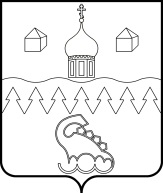 КОТЛАССКИЙ МУНИЦИПАЛЬНЫЙ ОКРУГ АРХАНГЕЛЬСКОЙ ОБЛАСТИФИНАНСОВОЕ УПРАВЛЕНИЕНАЧАЛЬНИК ФИНАНСОВОГО УПРАВЛЕНИЯот 18 октября 2023 г.                                                                                      № 200Исполняющий обязанностиНачальника Управления                                                                 Исполняющий обязанностиНачальника Управления                                                                 Т.Л. ЯвноваТ.Л. ЯвноваУТВЕРЖДЕНУТВЕРЖДЕНприказом финансового управления администрации Котласского муниципального округаприказом финансового управления администрации Котласского муниципального округаАрхангельской областиАрхангельской областиот 18 октября 2023 г. № 200от 18 октября 2023 г. № 200